        БОЙОРОҠ                                              Распоряжение      «13»  март 2020 й.                     № 28-р                        «13» марта 2020 г. «О создании противопаводковой комиссии и организации противопаводковых мероприятий на период весенне-летнего паводка 2020 года»      На основании распоряжения главы Администрации муниципального района Белорецкий район Республики Башкортостан №240-р от 06.03.2020 г. и в целях обеспечения своевременной и качественной подготовки населенных пунктов муниципального района Белорецкий район Республики Башкортостан, хозяйственных строений, мостов, организаций, учреждений, других сооружений и населения к пропуску весеннего половодья 2020 года.1. Утвердить состав комиссии по подготовке и организации противопаводковых мероприятий на период весенне-летнего паводка 2020 года на территории сельского поселения Инзерский сельсовет муниципального района Белорецкий район Республики Башкортостан /приложение №1/.2. Утвердить план мероприятий по пропуску паводковых вод на территории сельского поселения Инзерский сельсовет муниципального района Белорецкий район Республики Башкортостан  на 2020 год /приложение №2/.3. Рекомендовать  руководителям предприятий и учреждений, независимо от форм собственности, своими приказами (распоряжениями) создать противопаводковые комиссии в своих организациях, разработать план мероприятий по пропуску паводковых  вод и представить  в противопаводковую комиссию при Администрации сельского поселения Инзерский сельсовет муниципального района Белорецкий район Республики Башкортостан.4. Рекомендовать всем руководителям, независимо от форм собственности, принять меры по обеспечению сохранности имущества в период весенне-летнего паводка 2020 г.5. Рекомендовать всем руководителям предприятий в организации создать аварийные противопаводковые группы с привлечением квалифицированных рабочих кадров и необходимых технических средств:5.1. ГАУ “Инзерский лесхоз ” (ответственный -   руководитель Хамадиев А.Ф.) – аварийная группа из 10 человек, автомашина УАЗ. 5.2. Инзерский производственный участок № 4 Белорецкого ДРСУ (ответственный - начальник участка Акатьев А.В.). Аварийная группа из 20 человек, с привлечением технических средств: автосамосвалы КАМАЗ–55111 – 3 ед.; экскаватор – 1ед.; трактор К–700 – 1 ед.; автогрейдеры – 1 ед.; автомобиль – водовозка – 1ед. Обеспечить вывоз товарно–материальных ценностей из зоны вероятного затопления, принять меры для исключения попадания нефтепродуктов в водоемы;5.3. ЭЧ – 13 (ответственный - начальник Саматов Ш.Н.) аварийная группа из 16 человек, агрегат аварийного эл.питания – 2ед.; автомашина грузовая – 1ед.; автомашина ЗИЛ–131 – 1ед, автомашина грузовая ГАЗ – 54 – 1 ед.5.4. МУП “Инзерское ПУЖКХ” РБ – (ответственный – и.о. директора Огнева Т.Н.). Аварийная группа из 20 человек с выделением техники: бульдозер ДТ-75 – 1ед.; автосамосвал ЗИЛ – ММЗ -1ед.; агрегат сварочный – 1ед.; автомашина (ассенизаторская) – 2ед.; автомобиль бортовой для перевозки пассажиров УАЗ–452 – 1ед., источник автономного электропитания – 1 ед.5.6. Локомотивное Депо Инзер (ответственный – начальник Шахрай А.Н.). Аварийная группа из 10 человек.5.7. ФГУ “Южно-Уральский государственный природный заповедник” – (ответственный - директор Алибаев Ф. Х.) Аварийная группа из 10 человек, с выделением  технических средств: автобус ПАЗ – 1ед.; пожарная автомашина ЗИЛ–131 – 1ед.; автомашина грузовая  ЗИЛ - 131 - 1ед.автомобиль повышенной проходимости КАМАЗ – 1ед.5.8. ГБУЗ ЦРКБ Инзерская участковая больница (ответственный – заведующий Суфянов З.М.). Служба скорой помощи – 2 бригады, с привлечением санитарной машины УАЗ, обеспечить резервные палаты в стационаре для размещения больных, из зон вероятного затопления. Обеспечение всех населенных пунктов в зонах вероятного затопления необходимым количеством медикаментов и перевязочными материалами. В целях оказания своевременной медицинской помощи больным, страдающим хроническими заболеваниями, предусмотреть возможность их заблаговременной госпитализации в период паводка. Обеспечить своевременную госпитализацию рожениц в Родильный дом г. Белорецка.5.9. Инзерский участок БцЭС ООО «Башкирэнерго» (ответственный - мастер Гатиатуллин В.З.). Аварийная бригада из 5 человек (электромонтеры) с привлечением автомашин высокой проходимости  Урал – 1ед; трактор МТЗ – 80 – 1ед. До начала паводка обеспечить укрепление опор линии эл.передач, в зоне вероятного затопления. На период паводка организовать круглосуточное дежурство персонала, для обеспечения бесперебойного снабжения населенных пунктов и объектов экономии электрической энергией.5.10. ГБУЗ РБ БЦРКБ Инзерская участковая больница – (ответственный - Суфянов З.М.) обеспечить запас медикаментов в ФАП попадающих в зону вероятного затопления, предусмотреть резервные места в больнице на случай экстренной госпитализации лиц попавших в зону ЧС. 6.  Рекомендовать     - Инзерскому участку межрайонного центра технической эксплуатации телекоммуникаций ПАО "Башинформсвязь" (ответственный – старший электромонтер линейных сооружений радиофикации Казанцев Г.Н.) обеспечить устойчивой связью со всеми населенными пунктами, предприятиями, учреждениями и пунктами наблюдения за паводковой обстановкой. Заблаговременно  до начала паводка обеспечить укрепление опор линии связи расположенных в зонах вероятного затопления;- начальнику ст. Инзер Погадаеву С.В. – обеспечить круглосуточное дежурство на ст. Тюльма для обеспечения связью с пунктами наблюдения за паводковой обстановкой д.Александровка;-  ПЧ с. Инзер (ответственный - начальник Хисматуллин Р.Р.) обеспечить усиление контроля за противопожарной обстановкой всех населенных пунктов;- Инзерскому участку филиала ОАО "ГазПром Газораспределения г. Уфа" (ответственный - начальник участка Ганиев М.А) принять меры для обеспечения сохранности трубопроводов на период  прохождения паводковых вод. На период паводка организовать круглосуточное дежурство персонала с привлечением автомашины УАЗ;- и.о. директора МУП Инзерское ПУЖКХ Т.Н. Огневой в случае необходимости организовать доставку питьевой воды для обеспечения нужд населения и учреждений;-  ветеринарному врачу Инзерского ветеринарного участка ГУ "Белорецкая районная и городская ветеринарная станция РБ" Шарафутдинову И.Ф. принять меры для исключения падежа скота населения на период прохождения паводка. На период прохождения паводковых вод организовать круглосуточное дежурство для оказания экстренной ветеринарной помощи, предусмотреть места эвакуации КРС из зон вероятного затопления. -  директорам школ и детских дошкольных учреждений провести инструктаж с учащимися о мерах безопасности нахождения вблизи водоемов на период паводка;- Начальнику отдела полиции (с.Инзер) отдела МВД России  по Белорецкому району (ответственный начальник отделения Файрузов А.Ф.) обеспечить соблюдение правопорядка в населенных пунктах, находящихся в зонах вероятного затопления. Организовать патрулирование прибрежных зон, и беседу с местными жителями на случай паводка и сохранности имущества, обеспечить беспрепятственный проезд к местам возникновения ЧС;- старосте с. Усмангали Бахтиярову С.С. организовать круглосуточное наблюдение за паводковой обстановкой в районе улицы Молодежная в с. Усмангали; - для экстренной эвакуации населения из затопляемой зоны в с. Усмангали предусмотреть помещение в ООШ с. Усмангали. 7.  Противопаводковой комиссии при Администрации сельского поселения Инзерский сельсовет разработать график круглосуточного дежурства из числа руководящих работников и членов паводковой комиссии для экстренного принятия мер по организации эвакуации населения из затопляемых зон.8. Специалисту Администрации сельского поселения Инзерский  сельсовет Сафуановой А.Б. связаться с представителями страховых компаний по поводу страхования имущества, транспортных средств, домашних животных, граждан проживающих в зонах вероятного затопления (с.Усмангали, с.Новохасаново, с.Сафаргулово, д. Александровка, д.Реветь, д.Бердагулово);9. Контроль над исполнением данного постановления оставляю за собой.Глава Сельского поселения                                          Г.Г. Муфтахетдинов                                                                                                           Приложение № 1	 к  распоряжению главы  сельского поселения  Инзерский сельсовет   № 28-р от  13.03.2020 года     СОСТАВ противопаводковой комиссии на период весенне – летнего паводка 2020 годаМуфтахетдинов Г.Г. – глава  сельского поселения Инзерский сельсовет; председатель комиссииАзаматов А.А. –зам. главы Администрации СП Инзерский сельсовет, зам. председателя комиссии. Сафуанова А.Б. – специалист Администрации СП Инзерский сельсовет, секретарь комиссии. Члены комиссии:- Огнева Т.Н. – и.о. директор МУП “Инзерское ПУЖКХ” РБ- Акатьев А.В.  – начальник Инзерского ПУ-4 Белорецкого ДРСУ (по согласованию)- Хамадиев А.Ф.. –руководитель ГАУ “Инзерский лесхоз ” (по согласованию)- Суфянов З.М. – заведующий ГБУЗ РБ БЦРКБ Инзерской участковой больницей- Файрузов А.Ф. – Начальник отдела полиции (с.Инзер) отдела МВД России  по Белорецкому району (по согласованию)- Казанцев Г.Н. –  Монтер Инзерского участка межрайонного центра технической эксплуатации телекоммуникаций ПАО "Башинформсвязь" (по согласованию)- Гатиатуллин В.З. – старший мастер БцЭС ООО «Башкирэнерго»( по согласованию)- Саматов Ш.Н. – начальник ЭЧ-13 (по согласованию)- Шахрай А.Н.  – начальник локомотивного Депо с. Инзер (по согласованию)- Бахтияров С.С. – староста с. Усмангали- Идрисов Р.Н. – директор МОБУ СОШ Ν°2 с. Инзер- Хисматуллин Р.Р. - начальник ОППС с. Инзер (по согласованию)- Ганиев М.А. – начальник Инзерского газового участка филиала ОАО "ГазПром Газораспределения г. Уфа" (по согласованию)- Шарафутдинов И.Ф. – ветеринарный врач Инзерского участка ГУ "Белорецкая районная и городская ветеринарная станция РБ"  (по согласованию- Алибаев Ф.Х. – директор Южно-Уральского Государственного природного заповедника (по согласованию).Управляющий делами администрации                                      Л.Р.Юлдашева Приложение № 2к распоряжению главы сельского поселения Инзерский сельсовет№ 28-р от 13.03.2020 годаПЛАН МЕРОПРИЯТИЙпо пропуску паводка 2020 года Управляющий делами Администрации                                    Л.Р.Юлдашева                   БАШҠОРТОСТАН РЕСПУБЛИКАҺЫБЕЛОРЕТ РАЙОНЫмуниципаль районЫНЫңИнйәр АУЫЛ СОВЕТЫАУЫЛ БИЛәМәһЕХАКИМИәТЕ453560, БР, Белорет районы, Инйәр ауылы,  Котовский урамы, 2а  тел.: (34792) 7-21-61, факс 7-22-62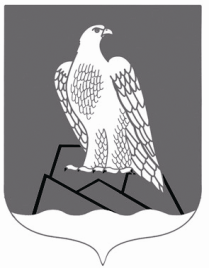 АДМИНИСТРАЦИЯСЕЛЬСКОГО ПОСЕЛЕНИЯИнзерский СЕЛЬСОВЕТ Муниципального района Белорецкий район РЕСПУБЛИКИ БАШКОРТОСТАН453560, РБ, Белорецкий район, с.Инзер, ул.Котовского, 2ател.: (34792) 7-21-61, факс 7-22-62№№ппСодержание мероприятийСрокпроведенияОтветственныеисполнители1234Образование противопаводковых комиссий, утверждение планов мероприятий до 25 марта 2020 годаАдминистрация СП, предприятия и организации (по согласованию)Проверка готовности к пропуску половодья потенциальных источников загрязнения водных объектов, инженерных коммуникаций, мостов, дорог и других сооружений; проведение при необходимости ремонтных работ, очистка от снега кюветов и мостовых пролетовс 15 марта 2020 года постоянноАдминистрация сельского поселения Инзерский сельсовет муниципального района Белорецкий район РБ, по согласованию: организации по принадлежности сооружений, МУП Инзерское ПУЖКХ РБ, Инзерский производственный участок № 4 Белорецкого ДРСУПроверка и обеспечение готовности сил и средств к проведению мероприятий по предупреждению и ликвидации чрезвычайных ситуацийс 15 марта 2020 годаАдминистрация сельского поселения Инзерский сельсовет муниципального района Белорецкий район РБ, предприятия и организации (по согласованию)Определение населенных пунктов, объектов экономики, находящихся под угрозой затопления, разработка плана предупредительных работк  марта 2020 годаАдминистрация сельского поселения Инзерский сельсовет муниципального района Белорецкий район РБ совместно с организациями и предприятиями (по согласованию).Обеспечение связью членов противопаводковой комиссии, налаживание связи и взаимодействия между членами противопаводковой комиссии. постоянноИнзерский участок Белорецкого МУЭС (по согласованию);Организация круглосуточного дежурства ответственных лиц на объектах повышенной опасности и объектах, попадающих в зону затопления; создание аварийных бригад, обеспечение их необходимыми средствами и транспортом, аварийным запасом материалов, проведение целевого инструктажа с работникамис 25 марта2020 года до пропуска паводкаАдминистрация сельского поселения Инзерский сельсовет муниципального района Белорецкий район РБ, предприятия и организации (по согласованию)Подготовка транспорта и помещений для возможной эвакуации населения из зон затопленияк 30 марта 2020 г. Администрация сельского поселения Инзерский сельсовет, предприятия и организации (по согласованию)Обеспечение охраны общественного порядка в местах эвакуации людей, сопровождение аварийно-спасательных бригад к месту проведения работна период половодьяИнзерское отделение полиции (по согласованию)Создание на время половодья запасов топлива и материалов для обеспечения бесперебойной работы предприятий, находящихся в зоне затопления, а также продуктов и предметов первой необходимости для населения, медикаментов в населенных пунктах находящихся в зонах затопления и труднодоступных районахдо 1 апреля2020 годаАдминистрация сельского поселения Инзерский сельсовет, предприятия и организации независимо от форм собственности, ГБУЗ РБ БРКБ Инзерская участковая больница.Обследование помещения, зданий и учреждений, для временного отселяемого и эвакуируемого из зон затопления населения .До 25 марта2020 г.Администрация сельского поселения Инзерский сельсовет муниципального района Белорецкий район РБ, предприятия и организации (по согласованию)Распространение памяток и предупреждений среди жителей, проживающих в зонах вероятного затопления. До 1 апреля2020 г.Администрация сельского поселения Инзерский сельсовет муниципального района Белорецкий район РБОрганизация проведения комплекса санитарно-гигиенических и противоэпидемиологических мероприятий на период половодьяАдминистрация сельского поселения Инзерский сельсовет.Организация работы по сбору и обобщению материалов по ущербу, нанесенному паводкомдо 17 мая 2020 г.Администрация сельского поселения Инзерский сельсовет, предприятия и организации (по согласованию)Обеспечение сохранности опор линий связи, электропередачи, заблаговременная установка за ними систематического наблюденияНа период половодьяИнзерский участок ПО БцЭС ООО «Башкирэнерго» (по согласованию)Обеспечение сохранности железнодорожных путей и сооружений; своевременное осуществление работ по вскрытию водоотводов и трубНа период половодьяСтанция Инзер Башкирского отделения Куйбышевской ЖД, Обеспечение своевременной защиты мест захоронения, вывоза за пределы затопляемой зоны, бытовых и промышленных отходов, проведение работ по предотвращению загрязнения и засорения водоемовНа период половодьяАдминистрация сельского поселения Инзерский сельсовет муниципального района Белорецкий район РБ, МУП Инзерское ПУЖКХ Организация проведения заседаний противопаводковой комиссиимарт-майПредседатель противопаводковой комиссииОсуществление аналитического контроля за состоянием водных объектов и сбросом сточных водпостоянноПредприятия и организации, Администрация сельского поселения Инзерский сельсовет муниципального района Белорецкий район РБ, МУП Инзерское ПУЖКХПредставление обобщенной информации по итогам пропуска половодья 209 года с представлением данных о нанесенном ущербеДо 20 мая 2020 годаАдминистрация сельского поселения Инзерский сельсовет муниципального района Белорецкий район РБ.Ведение усиленного мониторинга за состоянием противопаводковой обстановки в местах вероятного затопления (район с.Усмангали, р. Б.Инзер).Ежедневно с 20 марта 2019 г. до пропуска паводка. Администрация сельского поселения Инзерский сельсовет муниципального района Белорецкий район РБ.Проведение работ по чернению льда реки Б.Инзер в районе с. Усмангали до 20 мартаАдминистрация сельского поселения Инзерский сельсовет муниципального района Белорецкий район РБПровести замеры толщины льда в нескольких точках в предполагаемых местах подтопления, с передачей информации ГО и ЧС Администрации района. До 20 марта 2020 г. Администрация сельского поселения Инзерский сельсовет муниципального района Белорецкий район РБПроизводить осмотр прибрежной зоны на наличие поднятия уровня воды.Ежедневно с 1 апреля 2020 г. Администрация сельского поселения Инзерский сельсовет муниципального района Белорецкий район РБРазработка графика дежурства и установления дежурства на период пропуска паводка. До 26 марта 2020 г. Вести дежурство до пропуска паводкаАдминистрация сельского поселения Инзерский сельсовет муниципального района Белорецкий район РБИнформирование руководителей организаций и населения о складывающейся обстановке.В течении всего паводкового периода.Администрация сельского поселения Инзерский сельсовет.